администрация ПОСТАНОВЛЯЕТ: 1. Внести изменение в постановление администрации муниципального района «Печора» от 18.01.2019 № 40 «Об оплате труда работников муниципального автономного учреждения «Печорское время»:1.1 пункт 4.7. раздела 4 «Выплаты стимулирующего характера» изложить в следующей редакции:«4.7. Выплаты стимулирующего характера руководителю МАУ «Печорское время» на текущий квартал устанавливаются распоряжением  администрации МР «Печора» с учетом достижения показателей муниципального задания  на оказание муниципальных услуг (выполнение работ), а также иных показателей эффективности деятельности учреждения по результатам работы за истекший квартал в пределах утвержденного планового фонда оплаты труда учреждения.Размер ежемесячной надбавки за интенсивность и высокие результаты работы руководителю Учреждения устанавливается исходя из совокупной оценки   показателей, приведенных в приложении  к настоящему Положению. Руководителю учреждения устанавливается ежемесячная премиальная выплата в размере до 25% от  должностного оклада с учетом надбавки за выслугу лет, надбавки за интенсивность и высокие результаты работы. Премиальные выплаты  руководителю учреждения не выплачиваются в следующих случаях:а) неисполнение или ненадлежащее исполнение  трудовых обязанностей в отчетном периоде;б) нанесение руководителем своей деятельностью  или бездействием  в отчетном периоде материального ущерба учреждению;в) наличие фактов нецелевого расходования  бюджетных средств, выявленных по результатам проверок за отчетный период; г) нарушение правил ведения бюджетного учета или нарушения бюджетного законодательства, выявленных по результатам проверок финансово-хозяйственной деятельности за отчетный период.              Выплаты стимулирующего характера вновь назначенному руководителю Учреждения устанавливается Учредителем на основании ходатайства без учета результатов деятельности Учреждения в период, предшествующий его назначению.».2. Настоящее постановление вступает в силу с даты подписания и  подлежит размещению на официальном сайте муниципального района «Печора».Глава муниципального района-руководитель администрации                                                                          В.А. СеровАДМИНИСТРАЦИЯ МУНИЦИПАЛЬНОГО РАЙОНА «ПЕЧОРА»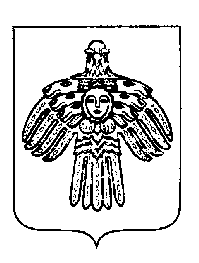 «ПЕЧОРА»  МУНИЦИПАЛЬНÖЙ  РАЙОНСААДМИНИСТРАЦИЯ ПОСТАНОВЛЕНИЕ ШУÖМПОСТАНОВЛЕНИЕ ШУÖМПОСТАНОВЛЕНИЕ ШУÖМ  30    декабря    2022 г.г. Печора,  Республика Коми                                          № 2598 О внесении изменений в постановление администрации муниципального района «Печора» от 18.01.2019 № 40